Các bài nghiên cứu mới về COVID-19 từ ngày 20/3 đến ngày 26/3/2020Cục Thông tin KH&CN quốc gia kính gửi các nhà khoa học những nghiên cứu mới nhất về COVID-19 trên thế giới, bao gồm những bài viết đã được xuất bản chính thức và các bài viết được chấp nhận đăng trên những cơ sở dữ liệu học thuật chính thống từ ngày 20/3 đến ngày 26/03/2020. Những nghiên cứu công bố trước thời gian này được tổng hợp tại đường link cuối bài. 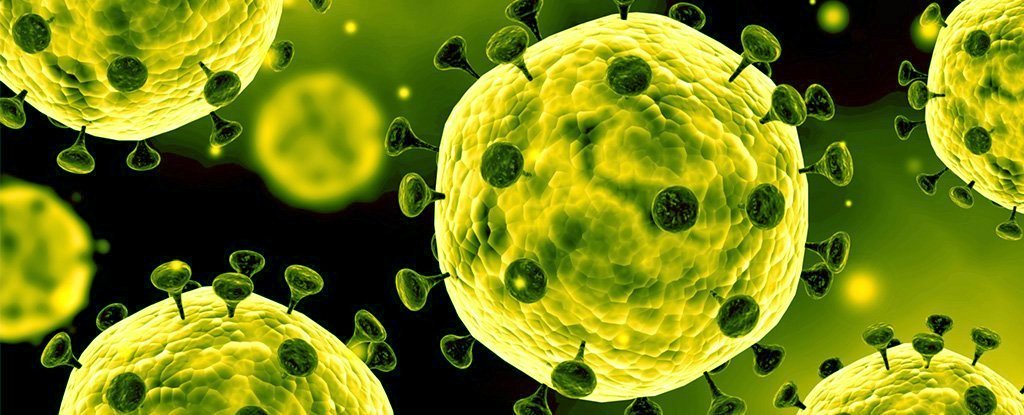 SCIENCEDIRECTTháng 7-20201. Nonstructural proteins NS7b and NS8 are likely to be phylogenetically associated with evolution of 2019-nCoVInfection, Genetics and Evolution, Volume 81, July 2020, Article 104272Muhamad Fahmi, Yukihiko Kubota, Masahiro Itohttps://reader.elsevier.com/reader/sd/pii/S1567134820301039?token=841144E5B653C80AC23E2ACA2CC631CFCC10C81049EB4549FC96B756D3C0CB17B5FDBBD72A0D30F702375E4A93CF6916Tháng 5-20201. CT manifestations of coronavirus disease-2019: A retrospective analysis of 73 cases by disease severityEuropean Journal of Radiology, Volume 126, May 2020, Article 108941Kai-Cai Liu, Ping Xu, Wei-Fu Lv, Xiao-Hui Qiu, Wei Weihttps://reader.elsevier.com/reader/sd/pii/S0720048X20301303?token=9862145CC55FCC7D2B6FF29AF26419BCA77B98E34DF1BAAB0D915F292E1751869F06B94AC5AF67D9E57623B2B49509152. New thinking in the treatment of 2019 novel coronavirus pneumoniaComplementary Therapies in Clinical Practice, Volume 39, May 2020, Article 101131Qing-Xin Yang, Ting-Hui Zhao, Chong-Zhou Sun, Li-Meng Wu, Hui TianDownload PDFhttps://reader.elsevier.com/reader/sd/pii/S1744388120302139?token=7C800632F80B5E2C35865CC5CDBC4DBDE8230C931705E0086AA97A98B52ED8BA7149F4D02AE049857DEF56D530A16B263. Asymptomatic SARS-CoV-2 infected patients with persistent negative CT findingsEuropean Journal of Radiology, Volume 126, May 2020, Article 108956Zhoukun Ling, Xi Xu, Qingxin Gan, Lieguang Zhang, Jinxin Liuhttps://www.sciencedirect.com/science/, Article/abs/pii/S0720048X20301455Tháng 4-20201. The coronavirus (COVID-19) epidemic and patient safetyJournal of the American Academy of Dermatology, Volume 82, Issue 4, April 2020, Pages 819-820Dirk M. Elstonhttps://reader.elsevier.com/reader/sd/pii/S0190962220302693?token=9E8E952A604CCAF2C47FFFD9AE53965DBB75B1698BEE10DE581AD923CDEAC7BC7879204CF2CFA2FFD95B5DC2EEFE8A85Tháng 3-20201. Chinese experts’ consensus on the Internet of Things-aided diagnosis and treatment of coronavirus disease 2019Clinical eHealth, In press, journal pre-proof, Available online 17 March 2020Li Bai, Dawei Yang, Xun Wang, Lin Tong, Charles A. Powellhttps://reader.elsevier.com/reader/sd/pii/S2588914120300046?token=56D721C43B6099D7946F43FE7BB8F1778EC1A1E6FF9105C0D3E2DA23156B342AC65798A0935ADA05629DA1A00B63584B2. Preparedness is essential for malaria-endemic regions during the COVID-19 pandemicThe Lancet, In press, corrected proof, Available online 17 March 2020Jigang Wang, Chengchao Xu, Yin Kwan Wong, Yingke He, Youyou Tuhttps://reader.elsevier.com/reader/sd/pii/S0140673620305614?token=D6FB5C4F28F4AA68286DBCEB713D907E84272D14E22F46FBF2AE2D4AB56EE72911B683151203DF5CB2294A7F528819623. COVID-19: towards controlling of a pandemicThe Lancet, In press, corrected proof, Available online 17 March 2020Juliet Bedford, Delia Enria, Johan Giesecke, David L Heymann, WHO Strategic and Technical Advisory Group for Infectious Hazardshttps://reader.elsevier.com/reader/sd/pii/S0140673620306735?token=504F5641854F109C7D636DA560E2A5F2EC86004B51472C69249E1A6D012E23873D9BF9C82850E557C5490D40197FDDDF4. Understanding of Guidance for acupuncture and moxibustion interventions on COVID-19 (Second edition) issued by China Association of Acupuncture-MoxibustionWorld Journal of Acupuncture - Moxibustion, In press, journal pre-proof, Available online 17 March 2020Wei-hong Liu, Sheng-nan Guo, Fang Wang, Yang Haohttps://reader.elsevier.com/reader/sd/pii/S1003525720300295?token=1D7D42E9674382AA5745C547F344E0D31090B75E6EB8B8F009D1F127BBF9F69FE1F765D2DA4ECBC24C49CD2E14B5E2A25. COVID-19 in pregnant womenThe Lancet Infectious Diseases, In press, corrected proof, Available online 17 March 2020Manuel B Schmid, Jehudith Fontijn, Nicole Ochsenbein-Kölble, Christoph Berger, Dirk Basslerhttps://reader.elsevier.com/reader/sd/pii/S1473309920301754?token=1100E50892B2DB6F08C80E96DB44EA4EE8CC76D2CB6EB7ACA5D720DC433C5E08D66A21032B6471BDD393E9BBF66117886. Aminoquinolines Against Coronavirus Disease 2019 (COVID-19): Chloroquine or HydroxychloroquineInternational Journal of Antimicrobial Agents, In press, journal pre-proof, Available online 17 March 2020, Article 105945Zahra Sahraei, Minoosh Shabani, Shervin Shokouhi, Ali Saffaeihttps://reader.elsevier.com/reader/sd/pii/S0924857920300959?token=19E86C2E9B64DA914243CA69232DF9BC913DFE4AEBAC365ADBAC0D574D2BD0D93928A4605CA9D1B622DA16B03FB3A99E7. First Cases of COVID-19 in Heart Transplantation From ChinaThe Journal of Heart and Lung Transplantation, In press, journal pre-proof, Available online 17 March 2020Fei Li, Jie Cai, Nianguo Donghttps://www.sciencedirect.com/science/, Article/pii/S10532498203146748. Emergency Caesarean delivery in a patient with confirmed coronavirus disease 2019 under spinal anaesthesiaBritish Journal of Anaesthesia, In press, corrected proof, Available online 17 March 2020Haifa Xia, Shuai Zhao, Zhouyang Wu, Huilin Luo, Xiangdong Chenhttps://reader.elsevier.com/reader/sd/pii/S0007091220301318?token=5F8AC2ECBBA693AF5928F0EF26109C923ACAA3019018A39932FDFED7A355EF1DCC91803A5CF57DDC097C9F965A7FCCBE9. COVID-19: the need for continuous medical education and trainingThe Lancet Respiratory Medicine, In press, corrected proof, Available online 17 March 2020Li Li, Qianghong Xv, Jing Yanhttps://reader.elsevier.com/reader/sd/pii/S2213260020301259?token=6263EA4DCF8D93B539B082A7E4D1B6DAB2B694A573D0904EA22E4EFF5D832F66979FCD6A00EA2221DA72ADC761C4B46210. Investigation of three clusters of COVID-19 in Singapore: implications for surveillance and response measuresThe Lancet, In press, corrected proof, Available online 17 March 2020Rachael Pung, Calvin J Chiew, Barnaby E Young, Sarah Chin, Singapore 2019 Novel Coronavirus Outbreak Research Teamhttps://reader.elsevier.com/reader/sd/pii/S0140673620305286?token=54E2FCC3B345731FA3D719A00467053EE83A23DF6667744EDF702F2FD6A6F862FC5487D464D61BDE5B64CC3758AEB75B11. Molecular basis of COVID-19 relationships in different species: a one health perspectiveMicrobes and Infection, In press, journal pre-proof, Available online 17 March 2020Bruno Tilocca, Alessio Soggiu, Vincenzo Musella, Domenico Britti, Paola Roncadahttps://reader.elsevier.com/reader/sd/pii/S1286457920300484?token=6B097D502CC98767741A851B183D298DBEF044D3F254BC8CE1A3C8607D0424086A820D2F7527B05FD7F5AB106B31258C12. Clinical course and mortality risk of severe COVID-19The Lancet, In press, corrected proof, Available online 17 March 2020Paul Weiss, David R Murdochhttps://reader.elsevier.com/reader/sd/pii/S0140673620306334?token=F0FA010DD60553F07DE97469C163B6DA940D3A3265EA9A7BA12B843C547EC99D1BC52140F9D08B2DBEC331B710CA287713. Evidence informing the UK's COVID-19 public health response must be transparentThe Lancet, In press, corrected proof, Available online 17 March 2020Nisreen A Alwan, Raj Bhopal, Rochelle A Burgess, Tim Colburn, on behalf of 36 signatorieshttps://reader.elsevier.com/reader/sd/pii/S014067362030667X?token=EFC2CE4BF4B0684462BFC34B39EA4F3E2B6D1F9F45A469E1D70DC3C7200424AA287CC6936469DE7E91201ACE8A2B921714. Stepping Forward: Urologists’ Efforts During the COVID-19 Outbreak in SingaporeEuropean Urology, In press, corrected proof, Available online 17 March 2020Ming Chun Chan, Sharon E. K. Yeo, Yee Mun Leehttps://reader.elsevier.com/reader/sd/pii/S0302283820301457?token=0141DD1E18FC5F6AD4D2F706AD28C44728CCAB90C9D91B7C55B067A122D8877573083B01E523CD981C55AB56D26AB3B715. Screening of faecal microbiota transplant donors during the COVID-19 outbreak: suggestions for urgent updates from an international expert panelThe Lancet Gastroenterology & Hepatology, In press, corrected proof, Available online 17 March 2020Gianluca Ianiro, Benjamin H Mullish, Colleen R Kelly, Harry Sokol, Giovanni Cammarotahttps://reader.elsevier.com/reader/sd/pii/S2468125320300820?token=D251CC3A921CCFF115A6CBFE9C72683ABFFA348457163FB83ED70E20A6B7025FB5883E8CDA69EAB9D15109F24961960C16. The impact of the COVID-19 epidemic on the utilization of emergency dental servicesJournal of Dental Sciences, In press, corrected proof, Available online 16 March 2020Huaqiu Guo, Yin Zhou, Xiaoqiang Liu, Jianguo Tanhttps://reader.elsevier.com/reader/sd/pii/S1991790220300209?token=BC7B892D4B997D20BCF4CDA60074EFE91333EC30DD649C9F082AE7CF94570F37E42FE3923A7278DBEDFF60A16EEA9DFF17. COVID-19: delay, mitigate, and communicateThe Lancet Respiratory Medicine, In press, corrected proof, Available online 16 March 2020The Lancet Respiratory Medicinehttps://reader.elsevier.com/reader/sd/pii/S2213260020301284?token=B5B7B42991BB5C8F92837BE2BDDDAD1DB5A2EC720B10F9A7BA8B82C14A2E41DA43EDE852150EE88EC31DA4B316BDE92E18. The SARS-CoV-2 outbreak from a one health perspectiveOne Health, In press, journal pre-proof, Available online 16 March 2020, Article 100127Maged Gomaa Hemida, Mohammed M. Ba Abduallahhttps://reader.elsevier.com/reader/sd/pii/S2352771420300185?token=6D92AA4AEFEAB4B0CD1C778FCFECFB7445357EE2E894ADF1E36559003CCE246C117B1BCFA5A324D1E8CF9AC741694C7A19. COVID-19: consider cytokine storm syndromes and immunosuppressionThe Lancet, In press, corrected proof, Available online 16 March 2020Puja Mehta, Daniel F McAuley, Michael Brown, Emilie Sanchez, HLH Across Speciality Collaboration, UKhttps://reader.elsevier.com/reader/sd/pii/S0140673620306280?token=A57E76ED8972E77A00F91F2B726D6A6CE173CFF4FF58E0F6754FAE9DB477113453F1EB16A162F063D2F25648431C1D1020. A Sequence Homology and Bioinformatic Approach Can Predict Candidate Targets for Immune Responses to SARS-CoV-2Cell Host & Microbe, In press, corrected proof, Available online 16 March 2020Alba Grifoni, John Sidney, Yun Zhang, Richard H. Scheuermann, Alessandro Settehttps://reader.elsevier.com/reader/sd/pii/S1931312820301669?token=59258B7A749A4CBE733CB7494EF5B02252BBB37FF6F9C6FFB03C2E423D076A68E07B7301D405A76A8B55CEF1EA4FDD0F21. Prevalence and predictors of PTSS during COVID-19 Outbreak in China Hardest-hit Areas: Gender differences matterPsychiatry Research, In press, journal pre-proof, Available online 16 March 2020, Article 112921Nianqi Liu, Fan Zhang, Cun Wei, Yanpu Jia, Weizhi Liuhttps://reader.elsevier.com/reader/sd/pii/S016517812030545X?token=343F223F2648FBD67BF28BE404D426FD13586409867CD8F432E8D6FE8570ACB5E9D8307F56725E5C931F02B468781EDB22. Transmission of COVID-19 in the terminal stage of incubation period: a familial clusterInternational Journal of Infectious Diseases, In press, journal pre-proof, Available online 16 March 2020Peng Li, Ji-Bo Fu, Ke-Feng Li, Yan Chen, Jian-Bo Yanhttps://reader.elsevier.com/reader/sd/pii/S1201971220301466?token=5ADE7FA7214FE037DE7EFE1EABD88E1BC065C658A6B2E7C7F5CDB216869CDBED3787789B8E37B781E4F0FF1BA6C8FD4723. COVID-19 infection: origin, transmission, and characteristics of human coronavirusesJournal of Advanced Research, In press, journal pre-proof, Available online 16 March 2020Muhammad Adnan Shereen, Suliman Khan, Abeer Kazmi, Nadia Bashir, Rabeea Siddiquehttps://reader.elsevier.com/reader/sd/pii/S2090123220300540?token=4DBF0BF831BAFFCEA5D7B2753262EBE4F9D72EBA29C5CB6B77C412F1BC21C3CE7A8FC868B6612D84210874D602601DDC24. This is in connection with your call for the special issue Diabetes and COVID-19 Infection: Basic and Clinical ResearchDiabetes & Metabolic Syndrome: Clinical Research & Reviews, In press, journal pre-proof, Available online 16 March 2020Akhtar Hussain, Nayla Cristina do Vale Moreirahttps://reader.elsevier.com/reader/sd/pii/S187140212030045X?token=624C07FD5259C0BAD3284BBAFC5DB9EE47F8B5650F5FC85BE050064BD097ED546943384CD7915D4DC7ADE9086047C773SPRINGER NATURETháng 2-20201. The origin, transmission and clinical therapies on coronavirus disease 2019 (COVID-19) outbreak – an update on the statusYan-Rong Guo, Qing-Dong Cao, Zhong-Si Hong, Yuan-Yang Tan… in Military Medical Research (2020)https://link.springer.com/content/pdf/10.1186%2Fs40779-020-00240-0.pdf2. Possible aerosol transmission of COVID-19 and special precautions in dentistryZi-yu Ge, Lu-ming Yang, Jia-jia Xia… in Journal of Zhejiang University-SCIENCE B (2020)https://link.springer.com/content/pdf/10.1631%2Fjzus.B2010010.pdf3. A Review of Coronavirus Disease-2019 (COVID-19)Tanu Singhal in The Indian Journal of Pediatrics (2020)https://link.springer.com/content/pdf/10.1007%2Fs12098-020-03263-6.pdf4. Safety and efficacy of different anesthetic regimens for parturients with COVID-19 undergoing Cesarean delivery: a case series of 17 patientsRong Chen MD, Yuan Zhang MD… in Canadian Journal of Anesthesia/Journal canadien d'anesthésie (2020)https://link.springer.com/content/pdf/10.1007%2Fs12630-020-01630-7.pdf5. Pharmaceutical care recommendations for antiviral treatments in children with coronavirus disease 2019Yan Wang, Li-Qin Zhu in World Journal of Pediatrics (2020)https://link.springer.com/content/pdf/10.1007%2Fs12519-020-00353-5.pdf6. Findings of lung ultrasonography of novel corona virus pneumonia during the 2019–2020 epidemicQian-Yi Peng, Xiao-Ting Wang, Li-Na Zhang in Intensive Care Medicine (2020)https://link.springer.com/content/pdf/10.1007%2Fs00134-020-05996-6.pdf7. Co-infections of SARS-CoV-2 with multiple common respiratory pathogens in infected patientsDachuan Lin, Lei Liu, Mingxia Zhang, Yunlong Hu… in Science China Life Sciences (2020)https://link.springer.com/content/pdf/10.1007%2Fs11427-020-1668-5.pdf8. Single-cell RNA-seq data analysis on the receptor ACE2 expression reveals the potential risk of different human organs vulnerable to 2019-nCoV infectionXin Zou, Ke Chen, Jiawei Zou, Peiyi Han, Jie Hao, Zeguang Han in Frontiers of Medicine (2020)https://link.springer.com/content/pdf/10.1007%2Fs11684-020-0754-0.pdfNguồn: Cục Thông tin KH&CN quốc gia, ngày 27/3/2020